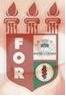 PLANILHA PARA CADASTROS DE LIVROS  BIBLIOTECA MARIA APARECIDA POURCHET CAMPOS        Classificação:       616.314.25                                  Código:	   3873  Cutter:         S586d                                               Data: Turma 2019Autor(s):  Silva, Deborah Bezerra Sobreira daTitulo: DISTÚRBIOS COMPORTAMENTAIS E SUA RELEVÂNCIA NO DESENVOLVIMENTO DOS DISTÚRBIOS TEMPOROMANDIBULARES: uma revisão de literaturaOrientador(a): profª. Ms. Rita de Cássia C. BrandãoCoorientador(a): Ana Carolina Neves; Michelle Gomes do NascimentoEdição:  1ª        Editora  Ed. Do Autor     Local:  Recife    Ano:  2019  Páginas:  36Notas:  TCC – 1ª Turma graduação - 2019